Конспект урока в 6-м классе Буквы Ч и Щ в суффиксе -чик (-щик). Дата: 11.12.2012Цель урока: формировать умение правильно определять, какой суффикс необходимо писать в существительных: -чик или -щик.Задачи: Обучающие: научиться узнавать суффиксы -чик (-щик); правильно писать суффиксы -чик(-щик); устно рассуждать и письменно объяснять условия выбора букв ч и щ в суффиксах.Развивающие: развивать орфографическую зоркость, умения сравнивать и рассуждать, обобщать, делать выводы; развивать  творческие способности учащихся.Воспитательные: вызвать интерес к изучаемой теме, пробудить у учащихся уважение и любовь к родному языку.Тип урока: урок изучения нового материала. Формы обучения: индивидуальная, групповая, фронтальная.Методы: словесный, наглядно-иллюстративный, частично-поисковый.План урока:1.Организационный момент– Вступительное слово учителя:- Здравствуй дети, садитесь. Кто сегодня отсутствует на уроке. Откройте пожалуйста ваши тетради, запишите число и классную работу.– Вы обратили внимание на необычную запись на доске, чего здесь не хватает? (Нет темы урока).
– Оставьте свободную строчку в своих тетрадях.Тему урока вы попробуете сформулировать самостоятельно, и мы вместе ее запишем.- Сегодня на уроке мы будем говорить о профессиях, а поможет нам морфема. Какая?Догадайтесь, прослушав стихотворение-загадку:Маленький, но удаленький
Живет в слове, в его основе.
Слов значенье меняет в мгновенье.
Было море - стал моряк.
Была рыба - стал рыбак.
Был дом - стал домище.
Был топор - стал топорище.
Превратилась школа - в школьника.
Школьный двор - в седого дворника. (суффикс)- Почему писатель дал такое наименование суффиксу? Что такое суффикс? Запишите слдующие слова в своих тетрадях.  Море – моряк, рыба – рыбак, дом – домище, школа – школьник, двор – дворник.- Выделите в этих словах суффиксы. Какие новые значния приобрели слова, когда к ним присоединили суффикс? Какой частью речи все они являются? Как могут быть связаны профессии и суффиксы?II. Изучение новой темы Ученик у доски записывает слова под диктовку учителя, остальные в тетрадях.Ребетя, теперь я вас по прошу  образовать от слов газеТа, монеТа, камень, стекло, пулемеТ, барабан такие слова, чтобы они при помощи суффикса называли лица по предмету, хараектерному для его деятельности, профессии.- Газетчик, монетчик, каменщик, стекольщик, пулеметчик, барабанщик-А теперь от глаголов леТать, перевоДить, разноСить, смаЗать, реЗать образовать существительные, которые называли бы  лицо по характерному для него действию. Летчик, переводчик, разносчик, смазчик, резчик Слышится разносЩик, смазЩик, резЩик.- При помощи каких суффиксов вы образовали данные слова? Выделите их. – Какая морфема в словах вызывает затруднение в написании? (Суффикс)
– Почему? (Произношение и написание не совпадают) – Кто уже сможет сформулировать тему урока? (записываем на доске).
– Чтобы правильно выбрать суффикс, необходимо знать правило. Мы попробуем его сформулировать сами. Запись под диктовку у доски и в тетрадях: (выделить суффиксы)Докладчик              Гонщик
Советчик                Бетонщик
Заказчик                 Крановщик
Переписчик            Компьютерщик
Перебежчик           Шарманщик– Что, по-вашему, является условием выбора орфограммы? (Согласная перед суффиксом, подчеркнуть в каждом слове)Если возникнут затреднениея нужно будет провести аналогию с теми словами, котрые были записаны чуть раньше.Выписать: д-т, з-с, ж – -чик
Остальные – -щик– Кто подскажет, как может звучать наше правило?
– Правильность ответа проверим в учебнике на стр. 102. Обязательно обратить внимание на план рассуждения.
– Ребята, кто догадался, какое значение придает суффикс -чик существительному? (Суффикс-чик придает существительному значение лица, причем мы можем догадаться и о профессии этого лица).3. Словарная работа. КопИровать - снимать с чего-нибудь копию; внешне подражать кому-нибудь, передразнивать.Профессия - род занятий, трудовой деятельности.АрматУра - железо, металлическая проволока. После буквы “м” пишется “а”.АгЕнт - представитель какой-нибудь организации, обычно ходит, ездит по делам организации, фирмы, торговый агент,страховой агент.БетОн - строительный материал из смеси цемента с водой, песком и щебнем,твердеющий после укладки) после буквы “б”пишется “е”.БАКЕН- плавучий знак, устанавливаемый на якоре для обозначения навигац. опасностей или обозначения фарватеров. Б. часто оборудуют осветит. устройствами, светоотражателями или звуковыми сигнальными устройствами. Работник, обслуживающий бакены . Словосочетания: строительная арматура, копировать листы, профессия учителя, секретный агент,  жидкий бетон.4. Физкультминутка 5. Закрепление. Выполнение №244 упражнения устно (или письмеено) по цепочке. 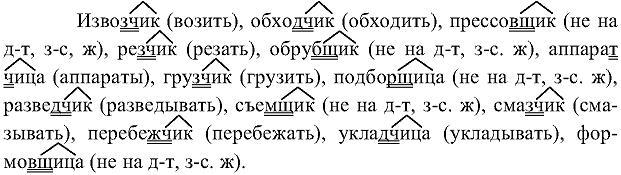     Упр. 245 письменно. 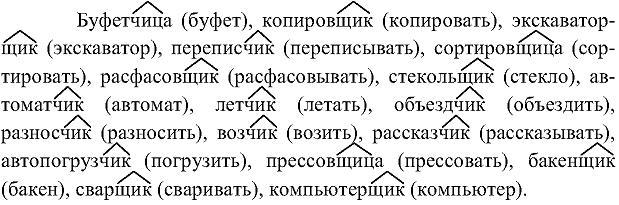 6. Задание на внимание.  (Заранее приготовлены карточки) – Чтобы проверить, насколько внимательно вы изучили правило о суффисках -чик,-щик, определите: соответствует ли указанному правилу написание данных слов?1. Рубчик, рукавчик, тюльпанчик.
2. Ключик, кирпичик, кузнечик.
3. Самоварчик, трамвайчик, барабанчик.
4. Фонарщик, барабанщик, наборщик.(Не во всех рядах слов существительные содержат суффиксы -чик и -щик:  во втором ряду существителые имеют уменьшительно-ласкательный суффикс -ик, а в первой и третьей группах слов суффикс –чик придает словам значение маленького предмета. Только существительные четвертой группы соответствуют изученному сегодня правилу).7. Творческое задание. Выполнение упражнения 246 (запись только пропущенных слов). 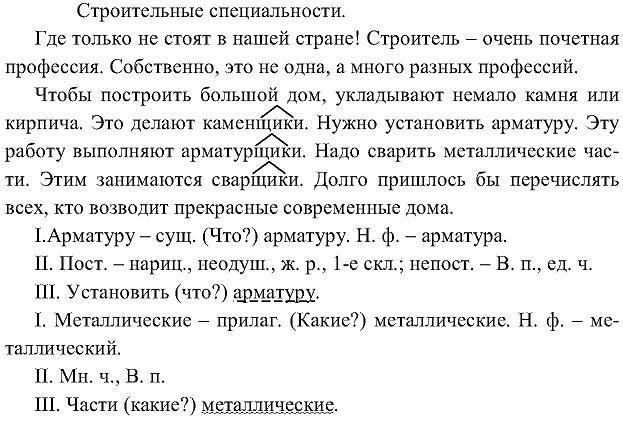 После ученики в течение пяти – семи минут должны самостоятельно составить небольшой текст с использованием слов с суффиксами -чик, -щик на тему “Мир профессий”Прослушивание 2-3 текстов.8. Итог урока: Рефлексия– Над какой орфографической проблемой мы сегодня работали?
– Для чего надо знать значения суффиксов? 
– Какую роль играют в языке суффиксы?– Что вам понравилось на уроке, а что нет? -  Были ли у вас затруднения?9. Выставление оцеонк 10. Домашнее задание: П. 44. Упр. 247. Подготовиться     к словарному диктанту - Всем спасибо! 